Ficha  Inscripción Jardín Infantil Chicureo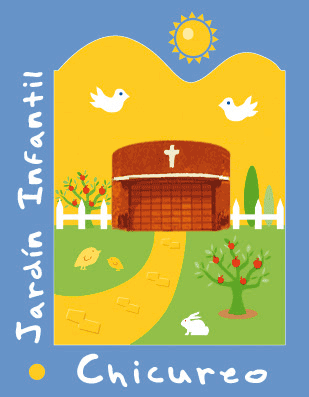 Sede Piedra Roja  Por favor te pedimos completes esta ficha, la guardes y al finalizar la adjuntes junto el certificado de nacimiento aJardin.piedraroja@colegiosanjose.clDatos del postulante:Datos de  la mamá:Datos del papá:Nombres y apellidos GéneroFecha de nacimientoRUTRUTNacionalidadDirección / ComunaDirección / ComunaTeléfono de casa562 Jardín actualJardín actualHermanos en el colegio San JoséSi                          No Curso Apoderado académicoApoderado académicoApoderado de cuentasAño en que ingresaráAño en que ingresaráNivel al que postulaNivel medio menor (2 a 3)Nivel medio mayor (3 a 4)Nombres y apellidos mamáRUTFecha de nacimientoNacionalidadCelular+569 Correo electrónicoEstadoApoderado nuevo Ex alumno Funcionario CSJ Nombres y apellidos papáRutFecha de nacimientoNacionalidadCelular+569Correo electrónicoEstadoApoderado nuevo Ex alumno Funcionario CSJ 